Třídní vzdělávací program třídy KosmíkůNázev: „Čarujeme s přírodou a příroda s námi “Motto: “ „Příroda je chrám, kde si můžeme odpočinout, kde můžeme nabrat sil pro další cestu naším životem“Daniel JanůCeloroční projekt „Čarujeme s přírodou a příroda s námi “ je rozpracován do několika bloků tak, aby rozvíjel celou osobnost dítěte, jeho fyzické, psychické i sociální kompetence. Program je založen na vnitřní motivaci dětí a jejich aktivní účasti, podporuje prožitkové učení hrou a činnostmi. Obsahové celky programu jsou navázány k určitému tématu, který je dětem blízký. V rámci integrovaného tematického celku je základní téma rozvíjeno do hloubky i do šířky a realizováno na základě prožitkového učení. Všechny činnosti jsou motivačně sjednoceny přírodní tématikou. V průběhu projektu vzniknou materiály našich činností v podobě fotodokumentace, výtvarných prací, grafomotorických listů. Projekt zachycuje řízené, spontánní, skupinové a kolektivní činnosti, propojuje původní zkušenosti dětí s novým poznáním, využívá informací, reality, fantazie, prožitků, myšlení a projevů citů dětí.Platnost: 1. 9. 2021 - 31. 8. 2022Vypracovala: Jana Pernová, Mgr. Šárka Suková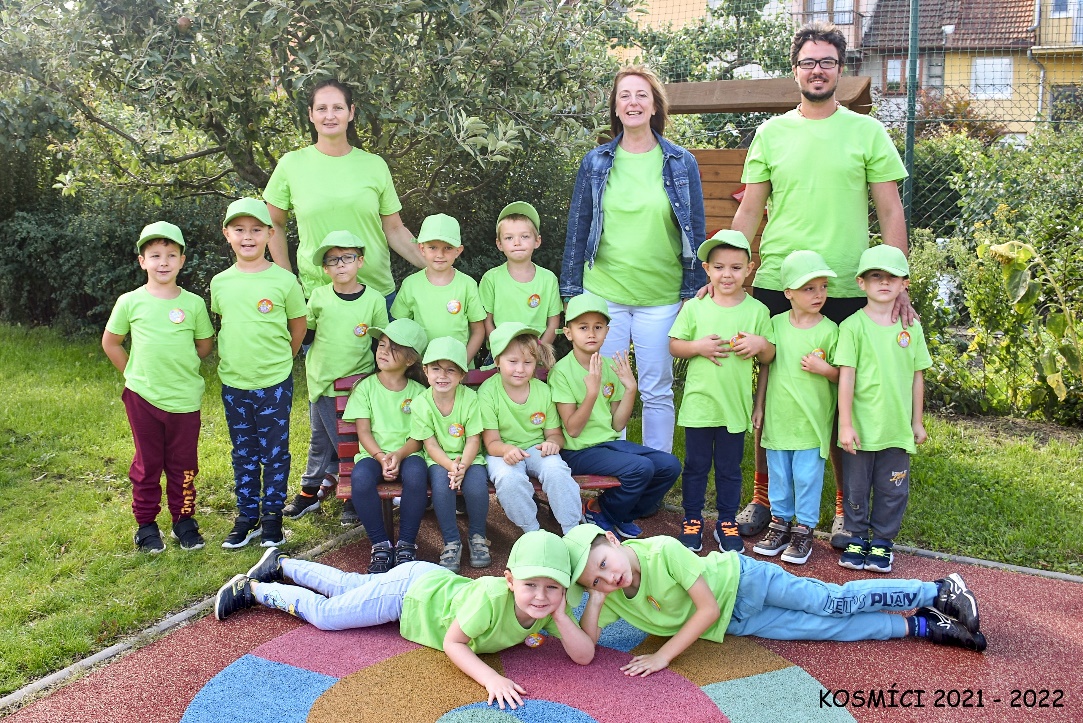 Obsah Třídního vzdělávacího plánu:1.	Úvod2.	Metody a formy vzdělávání3. 	Pedagog ve věkově heterogenní třídě4.     Vzdělávání dětí se speciálními vzdělávacími potřebami5.     Integrované bloky pro školní rok 2021/20226.	Denní program7.     Partnerské vztahy s rodiči8.	EvaluaceÚvodTřída Kosmíků je třídou s logopedickým zaměřením. Byla založena a svoji funkci začala plnit od září 2007. Ve školním roce 2021/2022 se bude nadále rozšiřovat spektrum materiálních a metodických pomůcek a formovat třídní vzdělávací program v souladu s výchovně – vzdělávacím působením na kolektiv 14 dětí s narušenou komunikační schopností.Na základě logopedického a psychologického vyšetření ze Speciálně pedagogického centra (SPC) Veslařská bylo do logopedické třídy přijato 3 dívky a 11 chlapců. S dětmi pracují logopedka – Mgr. Šárka Suková, třídní učitelka Jana Pernová.Prostory třídy jsou uzpůsobeny hrám na zvýšeném pódiu na koberci, u stolečků, výtvarnému a pracovnímu tvoření ve funkčně a esteticky zařízeném koutu. K dispozici máme interaktivní tabuli, která je pro děti velmi atraktivní. Součástí třídy je i logopedická pracovna „Raketa“, která je prostorná, dobře větratelná a zařízená pro práci u logopedického zrcadla, pro hry a logopedickou terapii na koberci i pro práci s počítačem. Veškerý nábytek je vyrobený na míru, a to jak dětem, tak i podkrovním prostorům.Třídní plán Kosmíků „Čarujeme s přírodou a příroda s námi“ vychází ze školního vzdělávacího programu „podzim, zima, jaro, léto naše školka stojí za to“. Cílem TVProzvíjet děti ve všech oblastech vzdělávání tak, aby na konci předškolního vzdělávání byly jedinečnými a relativně samostatnými osobnostmi schopnými zvládat, pokud možno samostatně, takové nároky života, které jsou na ně běžně kladeny.K dosažení plnění TVP budeme využívat denní pohybové hry, zdravotní cvičení, relaxační metody, taneční průpravu a hudební výchovu, zpěv a instrumentální činnosti, kreslení, malování, modelování a další výtvarné a pracovní činnosti, četbu, vyprávění, dramatizaci, poslech, samostatný mluvní projev dětí, experimentování, strukturované úkoly a celkově využívat formy prožitkového učení. Budeme ve třídě vytvářet motivující prostředí pro úspěšný rozvoj dětí.Metody a formy vzděláváníprožitkové UČENÍ – založené na přímých zážitcích dítětekooperativní UČENÍ – založené na vzájemné spoluprácičinnostní UČENÍ – využití vlastní aktivitysituační UČENÍ – vytváření a využívání situací, které poskytují srozumitelné praktické ukázky životních souvislostísociální UČENÍ – založené na přirozené nápodobě, jde o poskytování vzorů chování a postojů využívání prvků tvořivé dramatiky – rozvíjení obrazotvornosti a tvořivosti, schopnosti kritického myšlení…MOTORICKÉ UČENÍNÁZORNÉ A DEMONSTRAČNÍ UČENÍpozorování předmětů a jevůpředváděníVzdělávací nabídka:•	Dítě má možnost výběru•	Dítě má možnost samostatně objevovat, experimentovat•	Dítě má možnost vyjadřovat své pocity, myšlenky, nápady•	Dítě má příležitost komunikace s dětmi a s učitelkouFormy vzděláváníSpontánní sociální UČENÍ – založené na principu přirozené nápodoby, využití činností a situací, které se v MŠ během dne vyskytnouVyvážené spontánní a řízené aktivity – odpovídají potřebám dětíČinnosti individuální a v menších SKUPINÁCH – didakticky zacílená činnost, rozvinutá na základě vhodné motivaceKomunitní KRUH – slouží k rozvíjení kladných vztahů mezi dětmi a k rozvíjení základů osobnosti dítěte. Uplatněno pravidlo umět naslouchat druhému. Komunitní kruh rozvíjí komunikaci mezi učitelkou a dětmi, je využíván na společné plánování aktivit, k hodnocení apod.Činnost FRONTÁLNÍ - (diskusní, výukový kruh) učitelka zařazuje tuto činnost, pokud chce sdělit něco celému kolektivu dětíPedagog ve věkově heterogenní tříděAkceptuje, že děti jsou si navzájem nejpřirozenějšími učiteli, že se od sebe učí, předávají si zkušenosti a dovednosti.Věnuje velkou pozornost pozorování a poznávání individuálních předpokladů každého dítěte a na nich staví další práci.Respektuje vývojové a osobní zvláštnosti dětí.Plánuje vzdělávací činnost pružně a diferencovaně s možností variantních postupů.Klade na děti diferencované a přiměřené nároky.Umožňuje dětem činnosti podle jejich schopností, ne podle věku.Respektuje individuální tempo dětí.Uplatňuje a rozvíjí především individuální a skupinové formy práce.Umožňuje mladším dětem pozorovat a napodobovat starší děti při činnostech, a tak motivovat jejich zájem o budoucí úkoly.Vytváří prostor a příležitosti pro kooperaci mezi dětmi.Vede starší děti k pomoci dětem mladším.Učitelka pracující s věkově smíšenou skupinou, musí svou skupinu velmi dobře poznat. Pracovat co nejméně frontálně a organizovat skupinovou práci. Uvědomit si, že děti se mohou učit navzájem a pro tuto práci vytvořit co nejlepší podmínky. Jde o určitou stálost, řád, smysl v podnětech, o potřebu svobody, možnost vybrat si.rok 2021/20228x odklad školní docházky4x předškolní věk 5-6 let2x věk dítěte 5 letVzdělávání dětí se speciálními vzdělávacími potřebamiKaždé dítě je do logopedické třídy přijato na základě doporučení SPC Veslařská. Stupně podpůrných opatření jsou východiskem pro logopedickou intervenci. Ta se zaměřuje na oblasti, které je nutno u dětí systematicky rozvíjet. V první řadě se jedná o řečové schopnosti a jazykové dovednosti receptivní (vnímání, porozumění, poslechu) a produktivní (výslovnosti, vytváření pojmů, mluvního projevu, vyjadřování). Našim cílem je ve spolupráci s rodiči a SPC Veslařská dovést děti v rámci jejich možností k těchto jazykových rovinách:Foneticko-fonologická rovina Jde o sluchové rozlišování hlásek a jejich výslovnost, správně vyslovovat, ovládat dech, tempo a intonaci řeči. Rozložit slovo na slabiky, rozlišovat počáteční a koncové slabiky a hlásky.Morfologicko-syntaktická rovina Tato rovina zahrnuje užívání slovních druhů, tvarosloví atd. Lexikálně-sémantická rovinaAktivní a pasivní slovník, porozumění řeči a vyjadřování, zároveň také chápání instrukcí, výkladu, pojmů, sdělení, vyprávění, souvislé a smysluplné pojmenování toho, co dítě myslí, vnímá, prožívá, definování pojmů, popis obrázku, události, situace, samostatné vyprávění, chápání a užívání nadřazených a podřazených pojmů, antonym (protikladů), synonym (slov podobného významu), homonyma (slov stejného zvuku, ale různého významu).Pragmatická rovina Touto rovinou rozumíme užití řeči v praxi. Vyjadřovat samostatně svá přání, myšlenky, pocity, prostřednictvím gramaticky správně formulovaných vět, umět správně formulovat otázku, odpovídat, slovně reagovatLogopedická intervence je zaměřena dále i na oblasti:•	zrakové a sluchové vnímání,•	motoriku, grafomotoriku a motoriku mluvidel•	pravolevou a prostorovou orientaci•	pozornost a paměť•	myšleníPodmínky vzdělávání:Počet dětí ve speciální třídě je snížen, snažíme se vytvořit klidné a podnětné prostředí. Se vzděláváním ve třídě pomáhá i asistentka pedagoga.Pedagogové upravují ŠVP do TVP dle složení třídy a speciálních vzdělávacích potřeb dětí. TVP doplňují stimulačními programy (např. integrované zájmové aktivity místo poledního spánku, prožitkové učení v rámci výletů, pobytů v přírodě).V úzké spolupráci s rodiči vytváří pedagogové pokaždé dítě strategie, které vyhovují jeho vzdělávacím potřebám, fyzickým či psychickým možnostem i sociální situaci.Při vzdělávání dětí se speciálními vzdělávacími potřebami pedagogové spolupracují s dalšími odborníky, využívají služeb školských poradenských zařízení (SPC, PPP).Ve třídách pracují speciální pedagogové a asistenti pedagoga pomocí metody strukturovaného učení. Zaměřují se na rozvíjení motorických, kognitivních, senzorických ale i sociálních dovedností dětí.Integrované bloky pro školní rok 2021/2022	Třídní vzdělávací programy jednotlivých tříd jsou otevřené dokumenty, zpracované v souladu se Školním vzdělávacím programem, pedagogové je neustále dotváří, doplňují. Je plně v kompetenci učitelek reagovat pružně na aktuální změnu stavu ve třídě, zájmu, náladě a tomu přizpůsobovat činnosti (formy a metody, kterými bude plnit vzdělávací cíle).„Podzim, zima, jaro, léto – naše školka stojí za to“Charakteristika:Pozorujeme, poznáváme, prověřujeme, zvažujeme možnosti o všem, co nás obklopuje. Učíme děti poznávat přírodu všemi smysly, vnímat její rozmanitost a krásu během jednotlivých ročních období. Prohlubujeme potřebu pečovat o přírodu a život v ní, chránit ji, jako nepostradatelnou součást životního prostředí na naší zemi. Učíme děti vnímat svět a vesmír svýma očima, jeho nekonečnou a pestrou paletu barev. Podzim nám nachystal pestrou paletuV tomto období je pro nás nejdůležitější, aby si nové děti přicházející do MŠ poprvé, zvykly na velkou změnu v jejich životě a zadaptovaly se na nové prostředí. Důležitou součástí bude i poznání nových kamarádů a všech ostatních, se kterými se děti budou setkávat a kteří o ně budou pečovat. Také si osvojovat základní hygienické návyky a dovednosti k podpoře zdraví. Podzimní blok úzce souvisí s přírodou, pohybem a zdravím. Budeme se zabývat změnami v přírodě, sklizní ovoce a zeleniny a jejich významem pro zdraví. Ukládáním zvířátek k zimnímu spánku. V tomto období také uskutečníme tradiční společné setkání na školní zahradě. Kompetence k učení:soustředěně pozoruje, zkoumá, objevuje, všímá si souvislostí, experimentuje a užívá při tom jednoduchých pojmů, znaků a symbolůklade otázky a hledá na ně odpovědi, aktivně si všímá, co se kolem něho děje; chce porozumět věcem, jevům a dějům, které kolem sebe vidí; poznává, že se může mnohému naučit, raduje se z toho, co samo dokázalo a zvládloKompetence k řešení problémů:všímá si dění i problémů v bezprostředním okolí; přirozenou motivací k řešení dalších problémů a situací je pro něj pozitivní odezva na aktivní zájemřeší problémy, na které stačí; známé a opakující se situace se snaží řešit samostatně (na základě nápodoby či opakování), náročnější s oporou a pomocí dospělého problémy řeší na základě bezprostřední zkušenosti; postupuje cestou pokusu a omylu, zkouší, experimentuje; spontánně vymýšlí nová řešení problémů a situací; hledá různé možnosti a varianty (má vlastní, originální nápady); využívá při tom dosavadních zkušeností, fantazii a představivostKompetence komunikativní:ovládá řeč, hovoří ve vhodně formulovaných větách, samostatně vyjadřuje své myšlenky, sdělení, otázky i odpovědi, rozumí slyšenému, slovně reaguje a vede smysluplný dialogdomlouvá se gesty i slovy, rozlišuje některé symboly, rozumí jejich významu i funkci v běžných situacích komunikuje bez zábran a ostychu s dětmi i s dospělými; chápe, že být komunikativní, vstřícné, iniciativní a aktivní je výhodouKompetence sociální a personální:uvědomuje si, že za sebe i své jednání odpovídá a nese důsledkynapodobuje modely prosociálního chování a mezilidských vztahů, které nachází ve svém okolíKompetence činnostní a občanské:svoje činnosti a hry se učí plánovat, organizovat, řídit a vyhodnocovatdokáže rozpoznat a využívat vlastní silné stránky, poznávat svoje slabé stránkyodhaduje rizika svých nápadů, jde za svým záměrem, ale také dokáže měnit cesty a přizpůsobovat se daným okolnostemzajímá se o druhé i o to, co se kolem děje; je otevřené aktuálnímu děníspoluvytváří pravidla společného soužití mezi vrstevníky, rozumí jejich smyslu a chápe potřebu je zachovávatuvědomuje si svá práva i práva druhých, učí se je hájit a respektovat; chápe, že všichni lidé mají stejnou hodnotuObjevujeme kouzelný světVšechny děti milují vánoční svátky a činnosti s nimi související. V mateřské škole je mají možnost vyzkoušet, ale i prožít. Seznámí se nejen se štědrým večerem, ale také s adventem, se zvyky a tradicemi. Budeme zpívat koledy, péct vánoční cukroví, vyrábět dárečky a přání a taky si užijeme zimních radovánek. Je to období stvořené k rozvíjení citových vztahů k rodině, přátelům a okolí. Motivujeme děti k posunu „je lepší dávat, než brát“. Hledáme, čím bychom udělali druhému radost. Nezapomeneme i na naše rodiče, kteří si mohou s námi zpříjemnit adventní čas a přijít si zazpívat při společném posezení pod vánočním stromečkem. V rámci tohoto období také poznáváme lidské tělo a jeho funkce, prevenci nemocí a upevňujeme hygienické návyky. Na závěr tohoto bloku oslavíme Masopust. Vyrobíme společně masky, vyzdobíme třídy a pustíme se do karnevalového reje. Upevňujeme navázané vztahy s ostatními mateřskými školami, se ZŠ, obcí a sociálním domem. Kompetence k učení:má elementární poznatky o světě lidí, kultury, přírody i techniky, který dítě obklopuje, o jeho rozmanitostech a proměnách; orientuje se v řádu a dění v prostředí, ve kterém žijeKompetence k řešení problémů:chápe, že vyhýbat se řešení problémů nevede k cíli, ale že jejich včasné a uvážlivé řešení je naopak výhodou; uvědomuje si, že svou aktivitou a iniciativou může situaci ovlivnitKompetence komunikativní:dokáže se vyjadřovat a sdělovat své prožitky, pocity a nálady různými prostředky (řečovými, výtvarnými, hudebními, dramatickými apod.)průběžně rozšiřuje svou slovní zásobu a aktivně ji používá k dokonalejší komunikaci s okolímKompetence sociální a personální:dětským způsobem projevuje citlivost a ohleduplnost k druhým, pomoc slabším, rozpozná nevhodné chování; vnímá nespravedlnost, ubližování, agresivitu a lhostejnostspolupodílí se na společných rozhodnutích; přijímá vyjasněné a zdůvodněné povinnosti; dodržuje dohodnutá a pochopená pravidla a přizpůsobí se jimpři setkání s neznámými lidmi či v neznámých situacích se chová obezřetně; nevhodné chování i komunikaci, která je mu nepříjemná, umí odmítnoutchápe, že nespravedlnost, ubližování, ponižování, lhostejnost, agresivita a násilí se nevyplácí a že vzniklé konflikty je lépe řešit dohodou; dokáže se bránit projevům násilí jiného dítěte, ponižování a ubližováníKompetence činnostní a občanské:chápe, že se může o tom, co udělá, rozhodovat svobodně, ale že za svá rozhodnutí také odpovídámá smysl pro povinnost ve hře, práci i učení; k úkolům a povinnostem přistupuje odpovědně; váží si práce i úsilí druhýchPlaneta plná barevJaro je za dveřmi. Těšíme se, že svlékneme zimní kabáty, uvidíme první jarní květiny a uslyšíme zpívat ptáky. Teplé sluneční paprsky probudí jarní přírodu a my se společně rozhlédneme kolem sebe a všechny jarní změny budeme pečlivě pozorovat. Naučíme se jarní písničky a říkadla, která nám prozradí, že se blíží Velikonoce a s nimi další jarní svátky a tradice. V rámci Velikonoc dětem přiblížíme dětem zázrak života a zrození. Rozvíjíme úctu k životu ve všech jeho formách. Na školní zahradě si zajezdíme na koloběžkách, seznámíme se s dopravními značkami a pravidly silničního provozu, s prací na zahrádce, postaráme se o vlastní záhon, pojmenováváme a učíme se používat zahradní nářadí. Již tradičně nám rodiče dětí pomohou prostřednictvím různých výtvarných, pracovních technik, netradičních materiálů vyzdobit společně celou školu. Kompetence k učení:získanou zkušenost uplatňuje v praktických situacích a v dalším učeníučí se nejen spontánně, ale i vědomě, vyvine úsilí, soustředí se na činnost a záměrně si zapamatuje; při zadané práci dokončí, co započalo; dovede postupovat podle instrukcí a pokynů, je schopno dobrat se k výsledkůmKompetence k řešení problémů:rozlišuje řešení, která jsou funkční (vedoucí k cíli), a řešení, která funkční nejsou; dokáže mezi nimi volitnebojí se chybovat, pokud nachází pozitivní ocenění nejen za úspěch, ale také za snahuKompetence komunikativní:dovede využít informativní a komunikativní prostředky, se kterými se běžně setkává (knížky, encyklopedie, počítač, audiovizuální technika, telefon atp.)Kompetence sociální a personální:samostatně rozhoduje o svých činnostech; umí si vytvořit svůj názor a vyjádřit jejve skupině se dokáže prosadit, ale i podřídit, při společných činnostech se domlouvá a spolupracuje; v běžných situacích uplatňuje základní společenské návyky a pravidla společenského styku; je schopné respektovat druhé, vyjednávat, přijímat a uzavírat kompromisyKompetence činnostní a občanské:chápe, že zájem o to, co se kolem děje, činorodost, pracovitost a podnikavost jsou přínosem a že naopak lhostejnost, nevšímavost, pohodlnost a nízká aktivita mají svoje nepříznivé důsledkydbá na osobní zdraví a bezpečí svoje i druhých, chová se odpovědně s ohledem na zdravé a bezpečné okolní prostředí (přírodní i společenské)Něco končí a nové začínáPodněcujeme děti k lásce k rodině, což je hlavní záměr naší mateřské školy. Uspořádáme oslavu „Den rodin!“ s dobrou náladou, sportovními hrami a soutěžemi, užijeme si svátek dětí, svátek maminek i tatínků. Užijeme si výletů, školní zahrady, budeme si hrát v pískovišti a také prožijeme společnou noc ve školce. Učíme děti dívat se kolem sebe a vytvářet si vztah k živé a neživé přírodě. Experimentujeme v přírodě, napomáhá nám při tom slunce, voda, vítr. A pak už se rozloučíme s našimi „školáky“ a hurá prázdniny!Kompetence k učení:odhaduje své síly, učí se hodnotit svoje osobní pokroky i oceňovat výkony druhýchpokud se mu dostává uznání a ocenění, učí se s chutíKompetence k řešení problémů:při řešení myšlenkových i praktických problémů užívá logických, matematických i empirických postupů; pochopí jednoduché algoritmy řešení různých úloh a situací a využívá je v dalších situacíchzpřesňuje si početní představy, užívá číselných a matematických pojmů, vnímá elementární matematické souvislostiKompetence komunikativní:ovládá dovednosti předcházející čtení a psaníví, že lidé se dorozumívají i jinými jazyky a že je možno se jim učit; má vytvořeny elementární předpoklady k učení se cizímu jazykuKompetence sociální a personální:je schopno chápat, že lidé se různí a umí být tolerantní k jejich odlišnostem a jedinečnostemKompetence činnostní a občanské:má základní dětskou představu o tom, co je v souladu se základními lidskými hodnotami a normami, i co je s nimi v rozporu, a snaží se podle toho chovatví, že není jedno, v jakém prostředí žije, uvědomuje si, že se svým chováním na něm podílí a že je může ovlivnitDenní program6:30 – 7:30Zahájení provozu MŠ, scházejí děti ve třídě Planetek7:30 – 9:00   Zahájení provozu logopedické třídyHry a činnosti dle vlastního výběruIndividuální logopedická intervence (dle potřeby se logopedka věnuje jednomu dítěti cca 20 min. v logopedické pracovně)Individuální práce na třídě zaměřena dle potřeby dítěte v oblastechzrakového a sluchového vnímání, grafomotoriky a motoriky mluvidel…             8:15 – 8:45Průběžná svačina dle potřeby dětí9: 00 – 9:30      Řízené činnostiIndividuální logopedická intervence9:30 – 11:30     Příprava na pobyt venku, pobyt venku11:30 – 12:00   Oběd12:00 – 12:30  Příprava na odpočinek, vyzvedávání děti odcházejících z MŠ po obědě12:30 – 13:00  Odpolední odpočinek13:00 – 13:30Postupné vstávání, klidové činnosti, individuální práce s dětmi14:00Svačinka13:30 - 14:30Hra podle vlastního výběru Ukončení provozu logopedické třídy (děti přecházejí do třídy Hvězdiček)  14:30 – 16,00Třída Hvězdiček Hry do rozchodu dětí ve třídě Planetek, ukončení provozu MŠ            16,00 – 16,30Hry do rozchodu dětí ve třídě Planetek, ukončení provozu.Partnerské vztahy s rodičiNabízené možnosti spolupráce:zřízení třídního e-mailu (rodiče mohou provádět konzultaci i mimo prostory MŠ)fotografie s popisky na webových stránkách školyaktualizované nástěnky s informacemi v šatně třídypo zjištění problému dítěte je problém ihned konzultován s rodiči a domlouvá se společný přístup k řešeníkonzultační hodinypříprava dárečků pro rodiče na Vánocepříprava dárků ke Dni mateksponzorské dary pro MŠrodiče mohou přijít spolu s dětmi do tříd a zúčastnit se her i práce s dětmi,po dohodě je možná návštěva na pracovišti rodičůslavnostní rozloučení s předškoláky a jejich rodiči před závěrem školního roku.Při spolupráci s rodiči je naším cílem:co nejvíce se otevírat rodičům (vzájemné naslouchání, vstřícná a otevřená komunikace)organizování individuálních setkání s rodiči (jednotné působení na dítě při výchově, zjištění požadavků a očekávání rodičů od MŠ)poskytování odborných rad při problému a nabízení literatury k dané problematiceEvaluace, Portfolio dítěte – hodnocení dětíPortfolio dítěteOsobní složka každého dítěte, kterou zakládáme při jeho vstupu do třídy. Slouží nám především jako podklad pro další plánování vzdělávacích aktivit dítěte a je východiskem individuálního přístupu k dítěti. Portfolio dítěte nám poskytuje důležité poznatky o jeho vývoji. Při sledování dítěte se zaměřujeme na jeho konkrétní projevy a dovednosti, a to zejména takové, které významně přispívají k vytváření základů klíčových kompetencí u dětí předškolního věku.Výsledná pozorování a záznamy využíváme při neformální komunikaci s rodiči dítěte.Výsledná pozorování a záznamy učitelkou na třídě jsou pravidelně konzultovány a porovnávány se záznamy logopedky. Na těchto základech vyhodnocujeme získaná data a stanovujeme další opatření pro správný rozvoj dítěte. Portfolio dítěte má následující obsah:základní údaje o rodině dítětevýtvarné práce dětí, které vypovídají o určitém pokroku či neúspěchu.      (Neobsahuje všechny práce dítěte)pracovní listy zaměřené na sledování školní zralostiostatní dokumenty (například vyjádření PPP, SPC, odborných lékařů)Logopedický záznamhodnocení dítěte – školní zralost.Využíváme prostředků:Vlastní hodnocení – denní hodnocení pedagogické činnostiPři každodenním průběžném vyhodnocování se nám otevírá pohled na to, co se nám zdařilo, co nezdařilo, na co musíme navázat, k čemu se vracet, co je třeba zlepšit. Při tomto vyhodnocování je kladen důraz na spolupráci učitelek na třídě a jejich vzájemné konzultace.analýza prací dětífotodokumentacevideozáznamrozhovorydiskusekonzultace s rodiči – 2x ročně nebo dle potřebydiagnostika – Šmardová, Bednářová